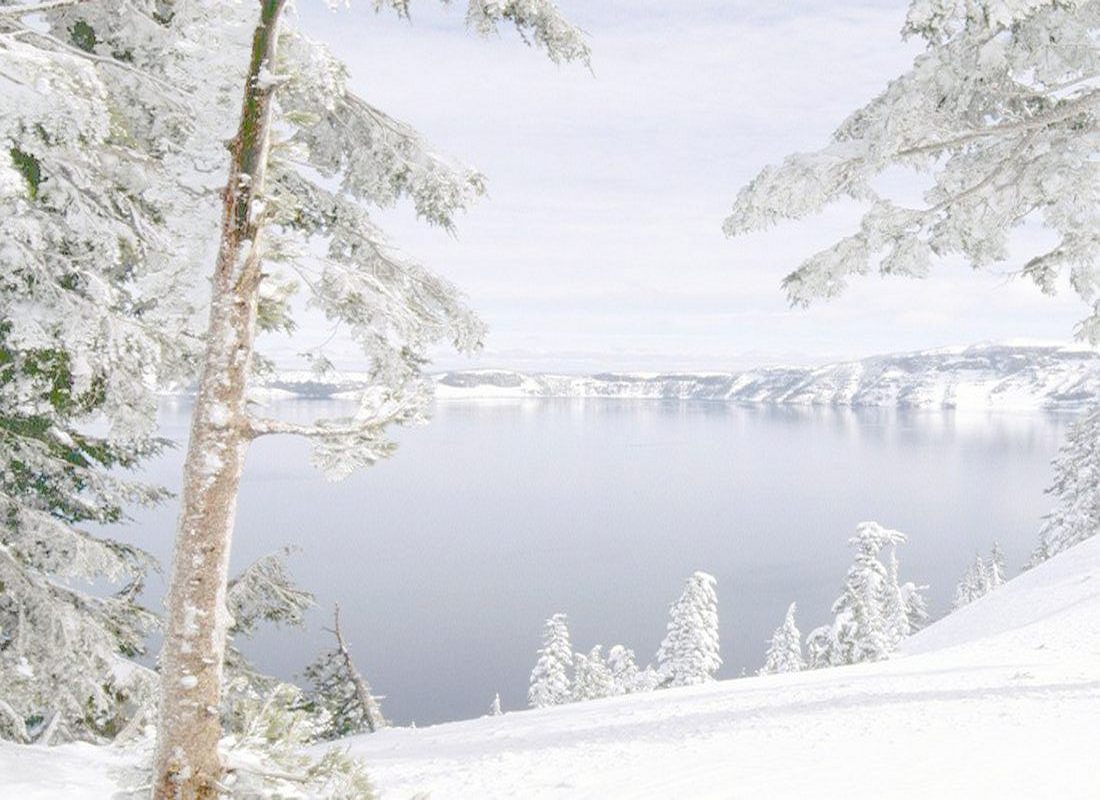 Тюменский Росреестр информирует о телефонных консультациях февраля 2020 года14.02.2020 – на вопросы о санкциях, предусмотренных за нарушение требований земельного законодательства, надзор за которыми осуществляет Управление Росреестра по Тюменской области, ответит начальник отдела государственного земельного надзора Наталия Калинина.                «Прямая» телефонная линия состоится с 11 до 12 час. по телефону 8 (3452) 35-37-32. 20.02.2020 – на вопросы, связанные с государственной регистрацией прав на земельные участки, ответит заместитель начальника отдела по работе с крупными правообладателями и регистрации земельных участков Екатерина Безбородова.         «Прямая» телефонная линия состоится с 11 до 12 час. по телефону 8 (3452) 43-28-43. 27.02.2020 – на вопросы, связанные с профилактикой коррупционных правонарушений, ответит заместитель начальника отдела государственной службы и кадров Елена Котина.         «Прямая» телефонная линия состоится с 11 до 12 час. по телефону 8 (3452) 43-28-43. 